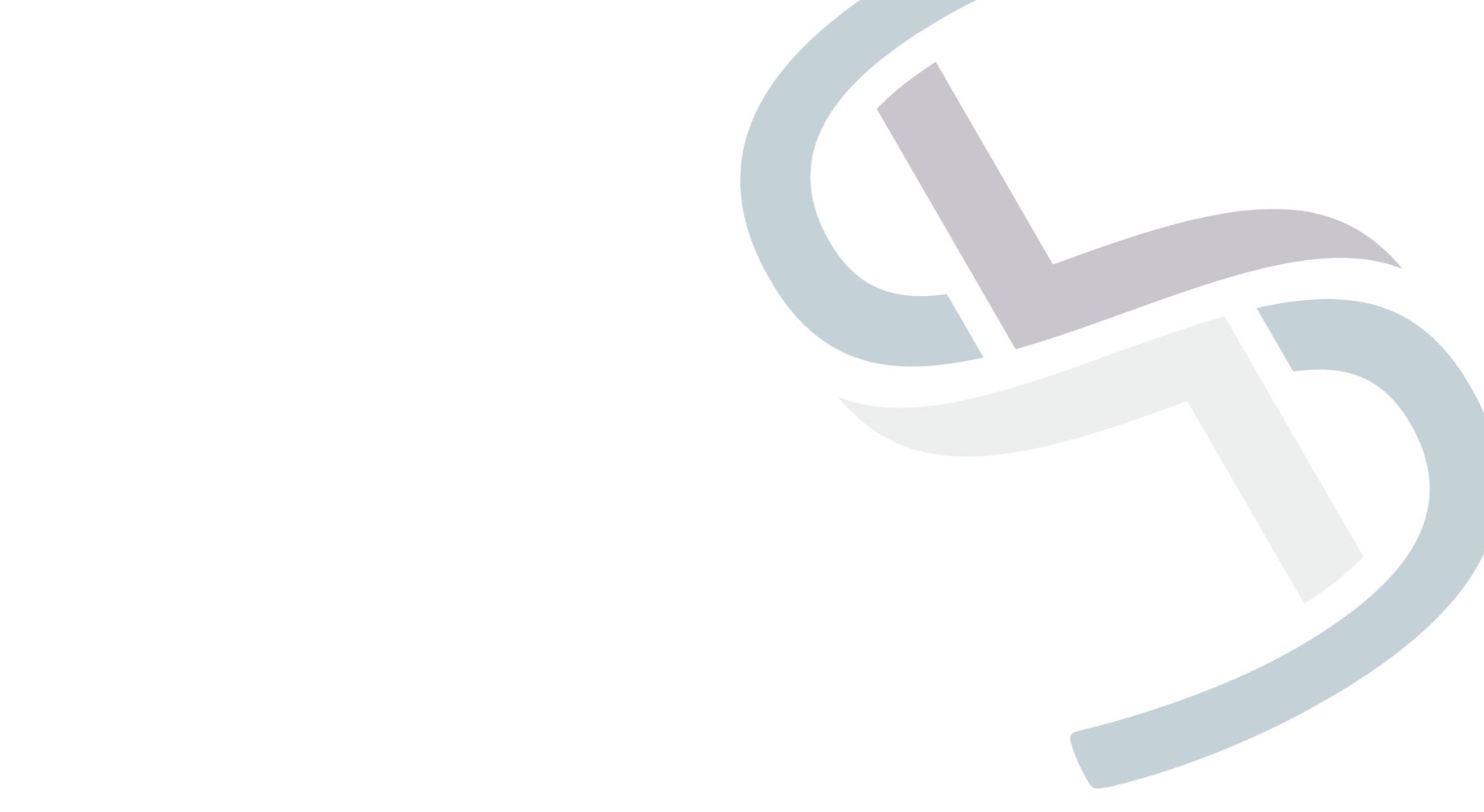 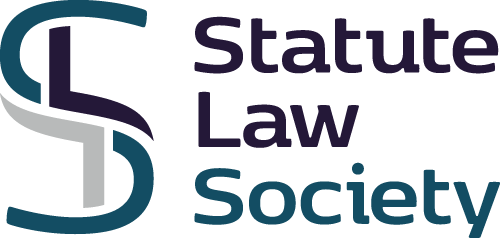 
APPLICATION FOR MEMBERSHIP
Annual subscription: 
Individual £25; Institution £150  PAYMENT:Cheque payable to The Statute Law Society and sent to 
27 Hervey Park Road, London E17 6LJBACS Payment to The Statute Law Society, Sort Code 60-00-01 (NatWest) A/c No. 00274704    IBAN GB59 NWBK 6000 0100 2747 04To keep administrative costs to a minimum we encourage members to set up an annual Standing Order to the Association.Title:First name:Surname:Address:Tel:Email:Professional Qualifications:Professional Qualifications:Present employment:Present employment:Areas of particular interest:Areas of particular interest:Date:Date: